GUNS WITH HISTORY    						 KEYS1. Read the information on the screen.- What do most people buy a gun for ?Most people buy a gun in order to feel safer/ to protect themselves and their families against criminals/ to use it as a deterrent/ …- What are the risks of having a gun at home?Having a gun at home is dangerous. Gun owners are more likely to kill or get killed.- What are the campaigners’ goals?The campaigners want first-time gun buyers (people who have never bought a gun before) to think twice before doing it. This is an awareness campaign to sensitize people about the dangers of guns.2. Focus on the experiment.- What did the campaigners do?They built a fake gun shop in NYC. - What technical device is used? Why?Cameras were hidden to capture the buyers’ reactions.- What is special about the objects sold there? The guns all have history. Each has a tag which reads the history of the gun, where, when, how, by whom it was used and who the victims were.- What sort of customers are there? What reasons for buying a gun do they give?There are people from all walks of life, all ages, men, women, …They all want to buy a gun for safety, for protection.- What are the customers’ reactions when they hear the stories?They are appalled (=horrified); surprised; shocked; sad.They change their minds. They don’t want to buy a gun any more. Information on the screen:Over 60% of Americans think owing a gun will make their lives safer.In fact, owing a gun increases the risk of homicide, suicide and unintentional death.To make first-time gun buyers think twice, we did the unthinkable. We opened a gun shop in NYC.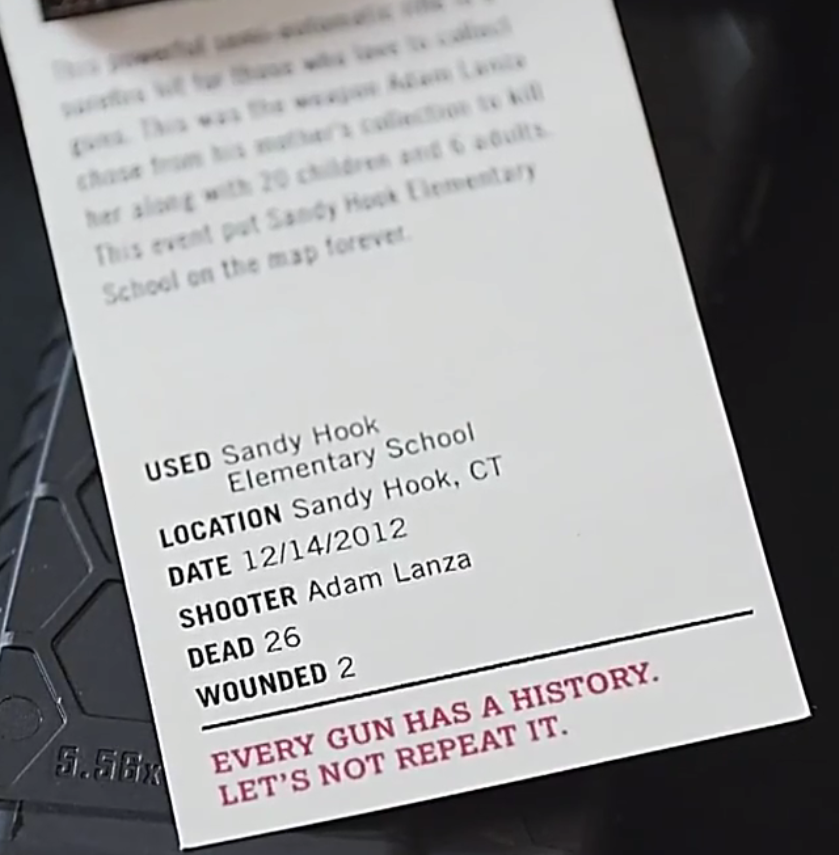 People’s reactions after the experiment:“I was pretty blind sided (pris de court, pris par surprise) just the entire history of every gun in the store.”“Well maybe I should think I’m not gonna buy a gun.”“This made me think twice and I’m not gonna buy one.”“It is one of our rights, but my opinion’s definitely changed, I don’t feel safe with a gun.”“I don’t wanna be the Walmart case.” the Walmart case: Veronica Rutledge, 29, was shot in the head and died instantly after her two-year-old son reached into her purse and got a hold of a 9mm Smith & Wesson handgun during a shopping trip. She had a legal permit to carry a concealed weapon (in a purse).